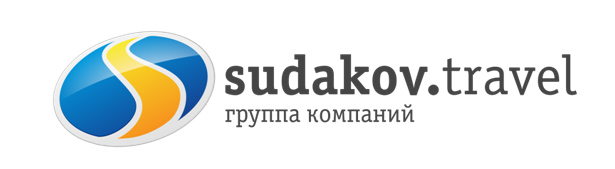 Окунись в сказку парка  «ЛОГА» - 7 чудо Дона!!!02.05.2021г.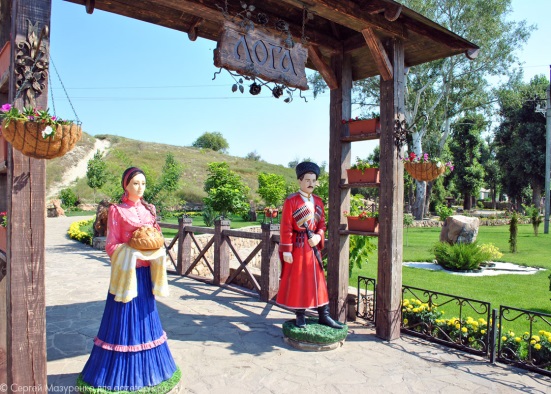 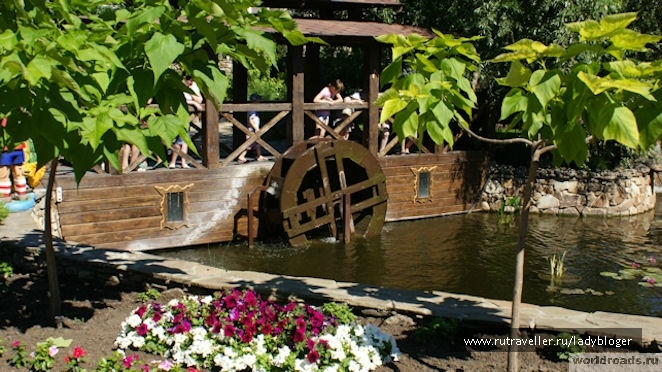 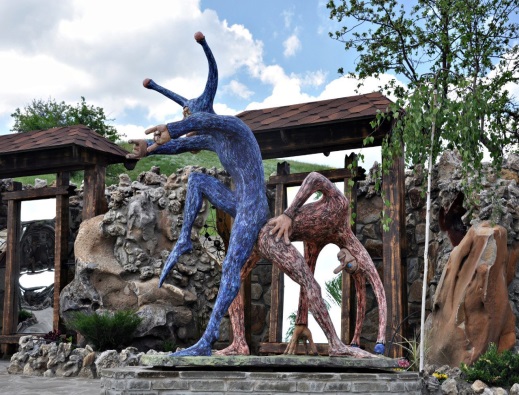 Отправление 02.05.2021 в 8:00 из Таганрога (Автовокзал) , в 09.30 из Ростова-на-Дону (ул. Таганрогская 92/1, остановка «Авиамоторный переулок»)     Пожалуй, это лучший бесплатный парк России. В небольшом донском хуторе совершенно неожиданно появилась своя маленькая Швейцария. Свыше сотни скульптур, кроличья нора, кривые зеркала, сад камней, потрясающие мосты и беседки, водяная мельница, река, озеро, водопады, живые олени, лебеди, павлины, море зелени, цветов… Парк «Лога» детям   Есть здесь и детский городок. В котором есть качели, карусели, горки, турники. Песочница. Все деревянное, покрытие мягкое. Все для безопасности и удобства.Кстати, на окраине парка, в рощице у склона холма, оборудованы пикники. Лавки, столы, мангалы — имеется все, что нужно для отдыха. А мясо и овощи можно привезти с собой.1100 рублей – Взрослые, 900 рублей – детскиеВ стоимость тура включено:Проезд комфортабельным автобусомСтраховка, СопровождениеХорошее настроение!!!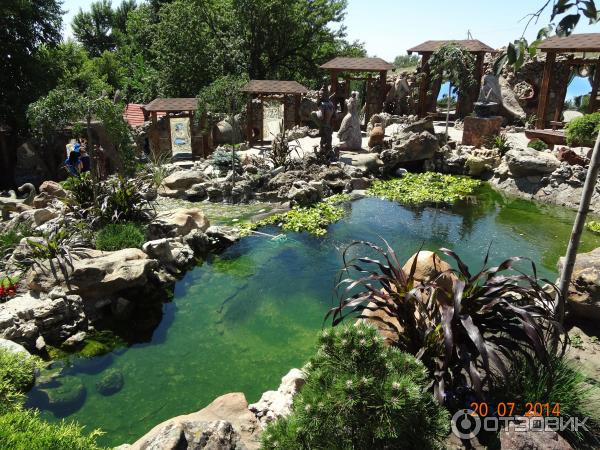 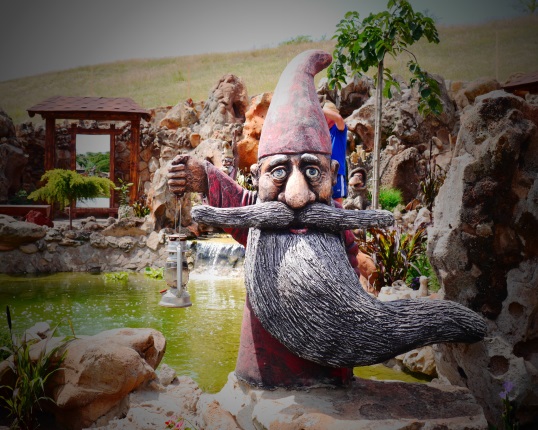 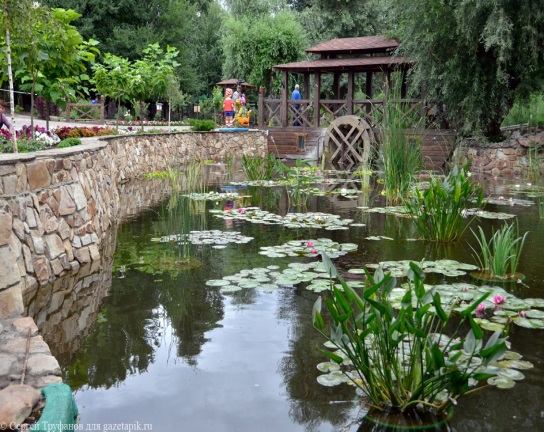 г.Таганрог, ул. Петровская, 83 (8634) 329-879www.sudakov.travel e-mail: sale@sudakov.travel